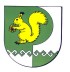 от 30 августа 2023 г. № 656О внесении изменений в Положение об организации и предоставлении питания обучающимся в общеобразовательных организациях Моркинского муниципального районаАдминистрация Моркинского муниципального района                                         п о с т а н о в л я е т:1. Внести в Положение об организации и предоставлении питания обучающимся в общеобразовательных организациях Моркинского муниципального района, утвержденное постановлением Администрации Моркинского муниципального района от 19 марта 2021 года №131, следующие изменения: - Раздел III изложить в следующей редакции:3.1. Организация питания обучающихся относится к компетенции общеобразовательных организаций. Под организацией питания обучающихся понимается предоставление обучающимся сбалансированного питания, обеспечивающего организм необходимым количеством основных питательных веществ, предусматривающего наличия в рационе блюда            в зависимости от приема пищи, доведенных до кулинарной готовности.3.2. Администрация общеобразовательной организации осуществляет организационную и разъяснительную работу с обучающимися и родителями (законными представителями) с целью организации питания обучающихся    на платной или льготной основе.3.3. Администрация общеобразовательной организации обеспечивает принятие организационно-управленческих решений, направленных              на обеспечение питанием обучающихся пропаганде принципов и санитарно-гигиенических основ здорового питания, ведения консультационной              и разъяснительной работы с родителями (законными представителями) обучающихся.3.4. Длительность промежутков между отдельными приемами пищи обучающимися не может превышать 3,5 – 4 часов.3.5. Горячее питание в общеобразовательных организациях организуется из федерального, регионального, муниципального                       и внебюджетных источников.3.6. Для обучающихся по образовательным программам начального общего образования предусматривается организация льготного горячего питания не менее одного раза в день за счёт субвенций                                     из республиканского бюджета Республики Марий Эл. Питание обучающимся предоставляется в дни фактического посещения общеобразовательной организации.3.7. Для обучающихся 1-4 классов, воспитывающихся в многодетных семьях, предусматривается организация двухразового питания на сумму       не менее 70 руб. 00 коп. в день на одного обучающегося. Для обучающихся 5-11 классов, воспитывающихся в многодетных семьях, предусматривается организация питания на сумму не менее 70 руб. 00 коп. в день на одного обучающегося. Финансирование осуществляется за счет субвенций               из республиканского бюджета Республики Марий Эл. Питание обучающимся предоставляется в дни фактического посещения общеобразовательной организации.3.8. Для льготных категорий обучающихся 1-4 классов (дети-инвалиды, дети с ограниченными возможностями здоровья) предусматривается организация двухразового питания на сумму не менее 70 руб. 00 коп. в день на одного обучающегося. Для льготных категорий обучающихся 5-11 классов (дети-инвалиды, дети с ограниченными возможностями здоровья) предусматривается организация питания на сумму не менее 70 руб. 00 коп.     в день на одного обучающегося. Финансирование осуществляется за счет бюджета Моркинского муниципального района. Питание обучающимся предоставляется в дни фактического посещения общеобразовательной организации.3.9. Для обучающихся 1-11 классов, относящихся к числу детей              с ограниченными возможностями здоровья, для которых обучение по адаптированным основным общеобразовательным программам организовано на дому, предусматривается денежная компенсация в размере 70 руб. 00 коп. на одного обучающегося в день за счет бюджета Моркинского муниципального района.3.10. Для обучающихся 5-11 классов детей военнослужащих, участвующих в специальной военной операции, предоставляется бесплатное горячее питание на сумму не менее 75 руб. 00 коп. в день на одного обучающегося за счет муниципального бюджета. Питание обучающимся предоставляется в дни фактического посещения общеобразовательной организации.3.11. Обучающимся из числа льготных категорий, перечисленных         в пунктах 3.7-3.9 настоящего положения, имеющим право на получение льготного питания по нескольким основаниям, питание назначается по одному из них.3.12. Для иных обучающихся 5-11 классов предусматривается организация питания на платной основе за счет средств родителей (законных представителей).3.13. Родительская плата вносится родителями (законными представителями) ребенка самостоятельно, по квитанции, выданной общеобразовательной организацией, через кредитные организации (банки), почтовые отделения, расположенные на территории Моркинского муниципального района, и зачисляется на лицевой счет соответствующей общеобразовательной организации.3.14. Обучающиеся, находящиеся в группах продленного дня, обеспечиваются трехразовым питанием (завтрак, обед и полдник). Обучающиеся, находящиеся в интернатах, обеспечиваются пятиразовым питанием (завтрак, обед, полдник, ужин и второй ужин). Организация питания для обучающихся, перечисленных в пункте 3.12, осуществляется     на платной основе в соответствии с СанПиН №2.3/2.4.3590-20.3.15. Гигиенические показатели пищевой ценности продовольственного сырья и пищевых продуктов, используемых в питании обучающихся, должны соответствовать Санитарно-эпидемиологическим правилам и нормативам СанПиН №2.3/2.4.3590-20.3.16. Организацию питания в общеобразовательных организациях осуществляет лицо, ответственное за организацию питания, назначаемое приказом руководителя общеобразовательной организации на текущий учебный год.3.17. Ответственность за организацию питания обучающихся                 в общеобразовательной организации несет руководитель общеобразовательной организации.2. Настоящее постановление вступает в силу  с 1 сентября  2023 года.3. Опубликовать настоящее постановление в районной газете «Моркинская земля» и разместить на официальном интернет-портале Республики Марий Эл в разделе Администрация Моркинского муниципального района.4. Контроль за исполнением настоящего постановления возложить на заместителя главы Администрации  Моркинского муниципального района А.Г. Васильева.Глава АдминистрацииМоркинского муниципального района                                          А.Н. Голубков         МОРКО МУНИЦИПАЛЬНЫЙ  РАЙОН         АДМИНИСТРАЦИЙ      ПУНЧАЛ  АДМИНИСТРАЦИЯ      МОРКИНСКОГО   МУНИЦИПАЛЬНОГО РАЙОНАПОСТАНОВЛЕНИЕ